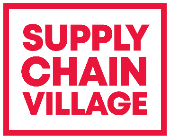 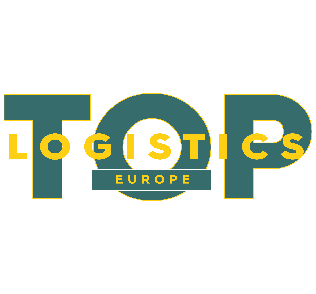 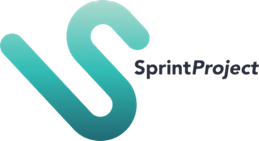 TOP LOGISTICS EUROPEDOSSIER DE CANDIDATURE POUR LES TROPHEES PRIX RSE 2024Formulaire à nous retourner Impérativement avant le 31 mai 2024à l’adresse mail suivante : prixrse-tle@comexposium.com Important : Vous pouvez joindre avec le formulaire tous types de documents permettant d’illustrer vos propos et votre stratégie : photos d’illustration, plaquette, vidéos, etc…       Société candidate :Secteur d’activité :Chiffre d’affaires annuel :Effectif :Nom du représentant (le signataire) :e-mail :N° de téléphone :Parmi ces 4 catégories, merci de sélectionner celle dans laquelle vous souhaitez concourir ?Prestataire logistique ou (et) transportIndustriel, producteur, éditeur informatique, équipementierDistributeur, distributeur spécialisé, e-commerçantNouveauté 2024 : Acteur du secteur de l’Immobilier et des infrastructures logistiquesExpliquez ici en 15 lignes maximum, la stratégie RSE mise en place par votre entreprise. Son objectif, et sa déclinaison sur le terrain : transition énergétique, bien être au travail, environnement, compliance, éthique, inclusion sociale, formation…En quoi votre Stratégie RSE est-elle particulièrement audacieuse, impactante ou innovante.  (10 lignes maximum) :Date de son lancement :__________________________________________________________________________________Comment la stratégie RSE est mise en place au niveau managérial (responsables, périmètre, réunions impliquant les équipes…) Prévoyez-vous d’autres actions ou d’autres initiatives pour aller encore plus loin dans la mise œuvre de votre stratégie RSE ?Quels impacts et quels résultats avez-vous obtenus grâce à votre stratégie RSE, tant en interne qu’en externe ?Fait à :NOM ET FONCTION DU SIGNATAIRE :SIGNATURE